Ćwiczenie:  sprawności  grafomotorycznej, koncentracji uwagi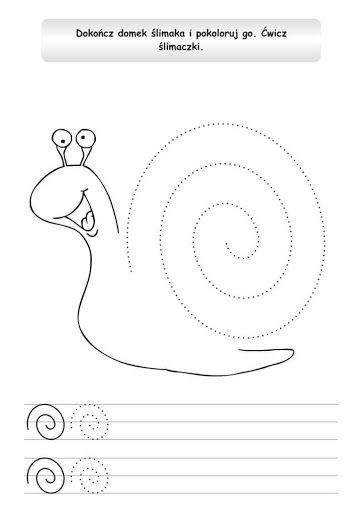 Źródło: zasoby internetoweĆwiczenie funkcji słuchowo – językowych.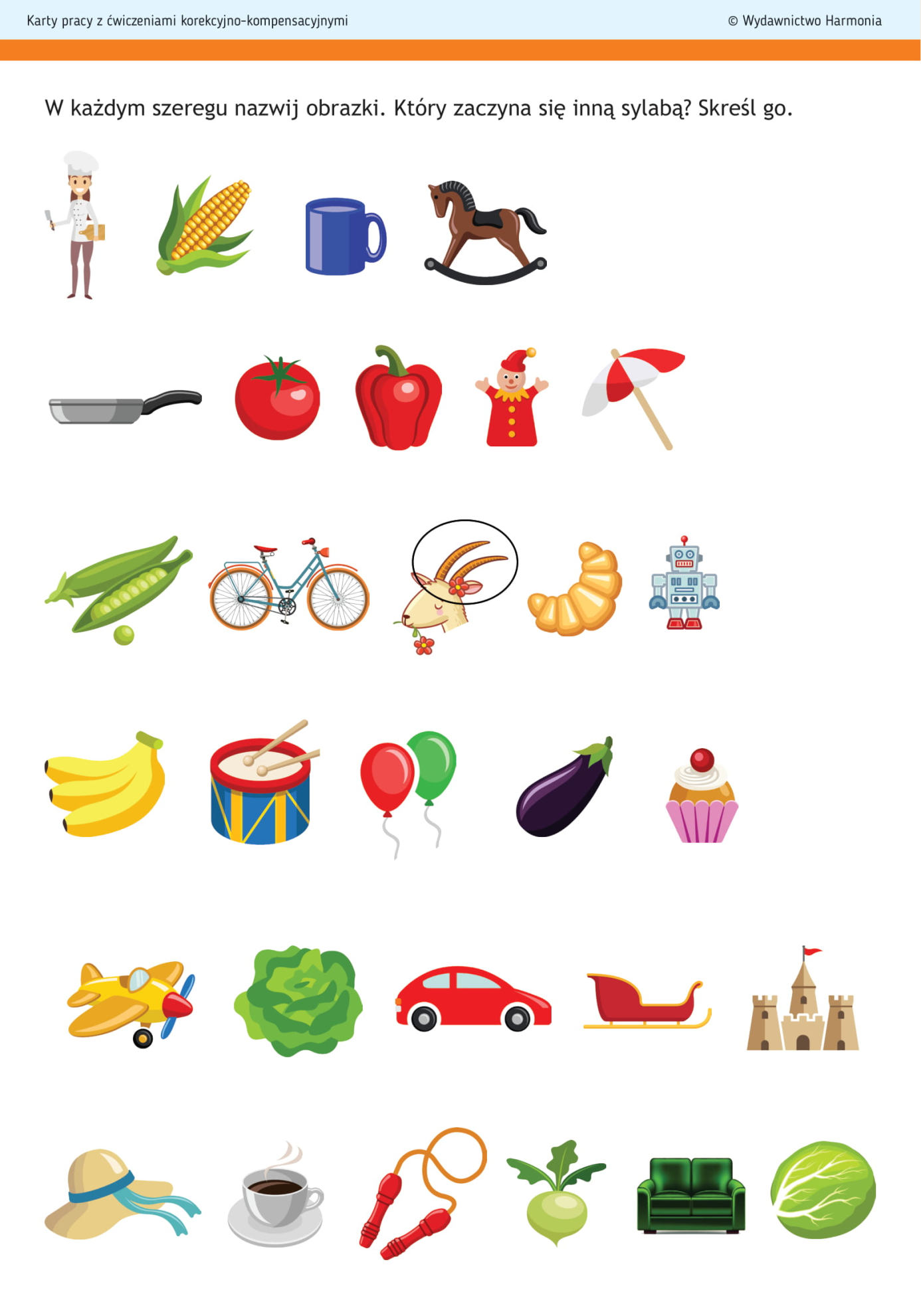 